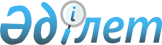 О порядке введения в действие изменений в технический регламент Таможенного союза "О безопасности продукции, предназначенной для детей и подростков" (ТР ТС 007/2011)Решение Коллегии Евразийской экономической комиссии от 13 декабря 2022 года № 195.
      В соответствии со статьей 52 Договора о Евразийском экономическом союзе от 29 мая 2014 года и пунктом 11 приложения № 2 к Регламенту работы Евразийской экономической комиссии, утвержденному Решением Высшего Евразийского экономического совета от 23 декабря 2014 г. № 98, Коллегия Евразийской экономической комиссии решила:
      1. Установить, что:
      а) документы об оценке соответствия продукции для детей и подростков, в отношении которой Решением Совета Евразийской экономической комиссии от 23 сентября 2022 г. № 147 внесены изменения, обязательным требованиям, установленным техническим регламентом Таможенного союза "О безопасности продукции, предназначенной для детей и подростков" (ТР ТС 007/2011), принятым Решением Комиссии Таможенного союза от 23 сентября 2011 г. № 797 (далее – технический регламент), выданные или зарегистрированные до 26 марта 2023 г., действительны до окончания срока их действия;
      б) документы о государственной регистрации продукции для детей и подростков, в отношении которой Решением Совета Евразийской экономической комиссии от 23 сентября 2022 г. № 147 внесены изменения, подтверждающие соответствие обязательным требованиям, установленным техническим регламентом, выданные до 26 марта 2023 г., действительны до окончания срока их действия, но не позднее 25 марта 2028 г. включительно;
      в) производство и выпуск в обращение на таможенной территории Евразийского экономического союза продукции, являющейся объектом технического регулирования технического регламента, при наличии документов об оценке соответствия, указанных в подпунктах "а" и "б" настоящего пункта, допускаются до окончания срока действия таких документов;
      г) обращение продукции, являющейся объектом технического регулирования технического регламента, выпущенной в обращение в период действия документов об оценке соответствия, указанных в подпунктах "а" и "б" настоящего пункта, допускается в течение срока годности (срока службы) этой продукции.
      2. Настоящее Решение вступает в силу по истечении 30 календарных дней с даты его официального опубликования.
					© 2012. РГП на ПХВ «Институт законодательства и правовой информации Республики Казахстан» Министерства юстиции Республики Казахстан
				
      Председатель КоллегииЕвразийской экономической комиссии

 М. Мясникович
